Stoichiometry: Multi-Step Stoich Conversions: Quiz 3c (BEG)Make sure to SHOW ALL WORK, INCLUDE UNITS and correct SIG FIGS! For the following please include a BALANCED EQUATIONHow many molecules of chlorine are required to produce 355 g of carbon tetrachloride by reacting the chlorine with carbon?Answers: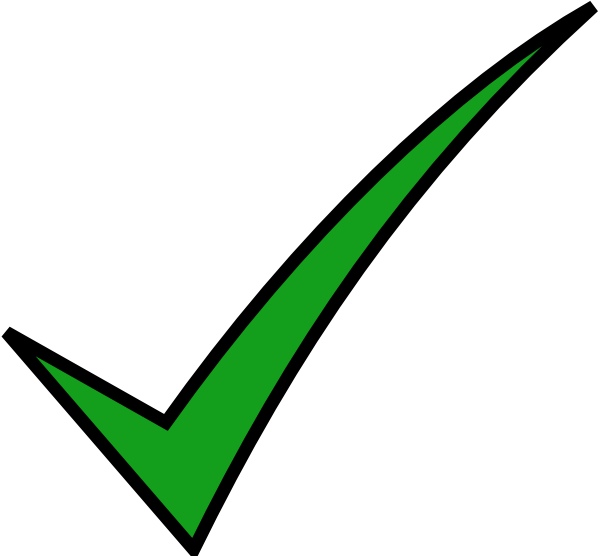 